ANALISIS PERENCANAAN PENGADAAN KOMPONEN REM PESAWAT B737-800 NG BERDASARKAN SATUAN CYCLE DAN FLIGHT HOURS DI PT ABCKomarudin, Djoko SurprijatmonoProgram Studi Teknik Industri - S1, Fakultas Teknologi Industri Institut Sains dan Teknologi  Nasional – JakartaUniversitas Dian NusantaraEmail : komarudin.mt@gmail.comdjokojte@gmail.comABSTRACT 	As one of the MRO (Maintenance, Repair, Overhaul) company PT ABC had the significant problems in the last 3 years, including concerns regarding the difficulty of determining the amount of material availability and timing of procurement the material appropriate to support maintenance activities. In this case the components studied are two type brake of aircraft the first one is brake assembly and the second one is brake Goodrich which installed on B737-800 aircraft NG. Based on historical data, in last 3 years PT ABC have a number of  component shortage that continues to grow, in last year PT ABC had 12 unit shortage component for brake assembly and 13 unit shortage component for brake goodrich. It is gave the negative impact for company and also customer PT ABC. To overcome these problems need to be analyzed how to determine the accuracy the number of brake requests that will removal in future periods which resulting the accuracy of the flight time (dispatch reliability/delay time).		The proccess in this reserach first determine the life time of brake, determine the quantity of removal brake, schedule of removal brake, account the forecast of requirement brake in next years and determine the planning of material requirement for maintenance proccess. The forecasting using single exponential smoothing methode to determine forecasting result of  brake requirement in 2017. This methode consider the smallest standar error estimate of forecasting demand to get  the exact result. Morever  MRP (material requirement planning) methode used to determine the procurement components planning (Petition Requirement Planning) with forecasting data from previous year's demand. 		Based on studies result showed that the quantity of brake assembly and brake Goodrich types that should be available for the removal of as many as 13 units per each type of brake for a period in 2017, while the limit (age component) of brake assembly 38 days and 41 days for brake Goodrich and the estimation schedule of brake removal is the last date installation brake plus the actual age of brake that has determined the schedule of brake assembly in 21st of the months 12 and the 2nd of the month 11 for brake Goodrich and result are showed that MRP decrease the shortage of brake assembly 1 unit and decrease the shortage of brake goodrich 2 unit. Key word :time availbility, brake assembly, brake Goodrich, MRP, Exponential Smoothing1.1 Latar BelakangPengelolaan perawatan pesawat, mulai pengadaan suku cadang (sparepart) sampai pada perawatan  (maintenance) nya tidak selalu ditangani oleh perusahaan penerbangan itu sendiri. Seperti halnya salah satu maskapai penerbangan X yang menyerahkan penanganan sparepart dan kebijakannya kepada anak perusahaannya yaitu perusahaan MRO (Maintenance, Repair, dan Overhaul) PT ABC. Salah satu kegiatan perusahaan MRO yaitu adanya perbaikan proses khususnya dari sisi pengadaan material atau BDP (Break Down Part). BDP adalah material yang membentuk sebuah komponen utama. Berdasarkan studi lapangan dan data historis yang di ada pada perusahaan, PT ABC kerap kali menemukan permasalahan yang cukup signifikan dalam 3 tahun terakhir, diantaranya mengenai kesulitan penentuan jumlah ketersediaan material dan penentuan waktu pengadaan material yang tepat, dalam hal ini komponen yang di bahas ialah brake (rem) pesawat  Boeing B737-800 NG. Permasalahan ini akan berdampak pada ketepatan waktu pengadaan komponen untuk kebutuhan maintenance pesawat, diantaranya PT ABC mengalami shortage komponen brake assembly sebanyak 13 unit dan shortage brake goodrich sebanyak 12 unit pada periode tahun sebelumnya. Oleh karena itu, dalam penelitian ini penulis akan membahas tentang analisa pengadaan material berdasarkan tingkat utilisasi dan nilai MTBR dari data yang tercatat pada sistem perusahaan.RUMUSAN MASALAHPokok permasalahan yang akan dibahas dalam penelitian ini yaitu mengenai mengenai ketidaktepatan jumlah BDP yang akan dipesan untuk proses removal selanjutnya khususnya pada komponen brake pesawat jenis Boeing 737-800 NG.TUJUAN PENELITIANMenentukan Umur aktual (usia pakai) brake pesawat pada periode yang akan datangMendapatkan nilai estimasi jumlah brake yang akan removal pada periode mendatangMendapatkan estimasi jadwal removal brake untuk perencanaan kebutuhan brakeMelakukan peramalan permintaan brake untuk periode mendatangHASIL PEMBAHASANBDP yang di jadikan objek penelitian ini ialah komponen rem (brake) jenis carbon brake assembly dan brake goodrich pada pesawat B737-800 NG. Adapun tahapan yang dilakukan dalam penelitian meliputi melakukan perhitungan estimasi umur aktual brake, menentukan estimasi jadwal dan jumlah removal brake pada periode mendatang, serta melakukan perencanaan pengadaan komponen sesuai hasil peramalan dengan metode MRP. Tetapi, dalam jurnal ini akan di sajikan pengolahan data untuk tahun 2017 (data hasil forecast). Berikut akan di sajikan tahapan perhitungan pengolahan data penelitian.Perhitungan Umur BrakePerhitungan umur carbon brake assembly X cycle  : 153,26U cycle : 4,08 /dayMaka :Umur actual = 	                    =                     = 38 daysPerhitungan umur brake goodrichX cycle  : 166,98      U cycle : 4,08 /day      Maka :      Umur actual = 		       = 	                = 40,94 ≈ 41 daysEstimasi Jadwal Removal BrakeBerdasarkan hasil  Perhitungan estimasi removal brake merupakan perhitungan kapan batas waktu atau jadwal penggantian/penurunan brake untuk periode selanjutnya.Berikut Formulasi Perhitungannya :(DDMMYY-2) = (DDMMYY-1) + umur brake Berikut akan di jabarkan estimasi perhitungan jadwal removal brake :Brake Assembly(DDMMYY-1) : 15 November  2016umur brake : 36 harimaka :(DDMMYY-2) = (DDMMYY-1) + umur brake = 15/11/2016 + 36 hari= 21/12/2016 Brake Goodrich(DDMMYY-1) : 2 November 2016umur brake : 36 hari    maka :(DDMMYY-2)  = (DDMMYY-1) + umur brake 		            = 2/11/2016 + 39 hari   = 11/12/2016   Perhitungan Estimasi Jumlah RemovalSelanjutnya dilakukan perhitungan estimasi removal brake berdasarkan data MTBR (Mean Time Between Removal) brake assembly dan brake goodrich sebagai berikut Perhitungan Estimasi Removal Carbon Brake Assembly Tahun 2017 Diketahui data perhitungan hasil forecast untuk tahun 2017 sebagai berikut : QPA = 4Fleet Size = 1 (pesawat B737-800 NG)FH/year = 3546MTBR Standar = 1106,48Maka :R/year =            =   = 12,81 ≈ 13 brake/yearPerhitungan Estimasi Removal Brake GoodrichTahun 2017 :Diketahui data perhitungan hasil forecast untuk tahun 2017 sebagai berikut : QPA = 4Fleet Size = 1 (pesawat B737-800 NG)FH/year = 3546MTBR Standar = 1050,67Maka :R/year =            =             =  13,49 ≈ 13 brake/yearTahapan selanjutnya adalah perhitungan peramalan brake yang di butuhkan utuk proses maintenance selanjutnya. Dalam alam penelitian ini penulis membandingkan metode regresi linier dengan metode exponential smoothing. Adapun data yang digunakan untuk melakukan peramalan adalah data pada periode januari 2016 sampai dengan desember 2016. Berikut akan di sajikan peramalan untuk brake assembly dan brake goodrich :PeramalanKebutuhan Brake Regresi LinierPeramalan Brake AssemblyContoh Perhitungan Forecast Brake AssemblyMisal Forecast Bulan Januari F' (t) = a + (b x t)	  = 4,409 + (0,013 x 1)	  = 4,409 + 0,013	  = 4,422 ≈ 4Misal Forecast Bulan Juli :F' (t) = a + (b x t)	  = 4,409 + (0,013 x 7)	  = 4,409 + 0,091	  = 4,5 ≈ 5Hasil Perhitungan Lengkap dapat dilihat pada tabel berikut :Tabel 4.1 Forecasting Brake Assembly Metode Regresi LinierPeramalan Brake GoodrichMisal Forecast Bulan Januari :F' (t) = a + (b x t)	  = 4,848 + (-0,027 x 1)	  = 4,848 + -0,027	  = 4,861 ≈ 5Misal Forecast Bulan April :F' (t) = a + (b x t)	  = 4,848 + (-0,027x 4)	  = 4,848 + (- 0,108)	  = 4,74 ≈ 5Hasil Perhitungan Lengkap dapat dilihat pada tabel berikut :Tabel 4.2 Forecasting Brake Assembly Metode Regresi LinierPeramalan Metode Exponential SmoothingBrake AssemblyTahapan Awal metode exponential Smoothing ialah menentukan nilai croston alpha untuk nilai kesalahan permalan. Berikut akan disajikan tabel nilai alpha yang digunakan dalam perhitungan peramalan :Tabel 4.3 Nilai Croston Alpha	Dari tabel di atas dapat diketahui bahwa nilai standar error terkecil (MAD) ialah -1,21 dengan nilai Alpha 0,9, maka dapat dilakukan perhitungan nilai forecast dengan menggunakan alpha 0,9. Berikut akan di sajikan contoh perhitungan forecast dengan metode exponential smoothing Misal :Forecast Bulan Febuari :F’(t)  = α * Ft + (1 – α) * F’(t-1)      = (0,9 X 5) + (1-0,9) x 5      = 4,5 + 0,5      = 5Forecast Bulan September :        F’(t)  = α * Ft + (1 – α) * F’(t-1)      = (0,9 X 5) + (1-0,9) x 6      = 4,5 + 0,6     = 5,1 ≈ 5Hasil Perhitungan lengkap dapat dilihat pada tabel di bawah Tabel 4.4 Forecast Brake AssemblyBrake GoodrichTahapan Awal metode exponential Smoothing ialah menentukan nilai croston alpha untuk nilai kesalahan permalan. Berikut akan disajikan tabel nilai alpha yang digunakan dalam perhitungan peramalan :Tabel 4.5 Nilai Croston AlphaDari tabel di atas dapat diketahui bahwa nilai standar error terkecil (MAD) ialah -0,0618 dengan nilai Alpha 0,5, maka dapat dilakukan perhitungan nilai forecast dengan menggunakan alpha 0,5. Berikut akan di sajikan contoh perhitungan forecast dengan metode exponential smoothing Forecast Bulan Febuari : F’(t)  = α * Ft + (1 – α) * F’(t-1)	          = (0,9 X 6) + (1-0,9) x 5	          = 5,4 + 0,5          = 5,9 ≈ 6Forecast Bulan Desember :F’(t)  = α * Ft + (1 – α) * F’(t-1)      = (0,9 X 4) + (1-0,9) x 5      = 3,6 + 0,5          = 4,1 ≈ 4Hasil Perhitungan lengkap dapat dilihat pada tabel di bawah Tabel 4.6 Forecast Brake GoodrichPerencanaan Dengan MRPData yang di pakai dalam MRP ialah data peramalan permintaan yang ,serta data jumlah persediaan yang ada dan periode perencanaan material Berdasarkan perhitungan dengan menggunakan Microsoft excel maka di dapatkan hasil perhitungan seperti pada tabel selanjutnya :MRP Brake AssemblyInput Sistem MRPTabel 4.7 MPS Brake AsssemblyTabel 4.8 Data Persediaan Brake AssemblyOutput Sistem MRP Tabel 4.9 MRP Brake AssemblyMRP Brake GoodrichInput Sistem MRPTabel 4.10 MPS Brake Goodrich Tabel 4.11 Data Persediaan Brake Goodrich	b. Output Sistem MRPTabel 4.12 MRP Brake GoodichANALISIS HASILAnaliss Umur Brake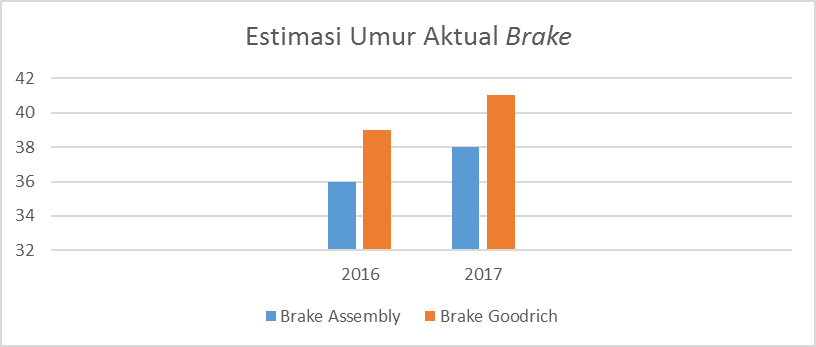 Gambar 5.1 Estimasi Umur Aktual BrakeDari hasil perhitungan dapat diketahui hasil perhitungan estimasi umur aktual brake pada tahun 2016 untuk carbon brake assembly yaitu 36 hari,serta umur brake Goodrich yaitu 39 hari. Sedangkan perhitungan hasil forecasting untuk tahun 2017 menunjukan bahwa umur brake assembly 38 hari, dan 41 hari untuk brake Goodrich. Pada grafik diketahui bahwa pada saat usia brake mencapai batas maksimal nya maka harus dilakukan removal brake assembly yang terinstall pada pesawat B737-800 NG. Jika dilihat dari hasil estimasi di atas, maka dapat dikatakan umur (usia pakai) suatu komponen bergantung pada jenis komponen nya. Faktor internal yang biasanya mempengaruhi umur komponen brake adalah tingkat reliability ataupun keandalan suatu brake serta serangkaian proses yang terlibat dalam sistem kerja komponen brake. Sementara faktor eksternal yang dapat mempengaruhi seperti kasarnya pacuan landasan yang di gunakan pesawat untuk melakukan pendaratan, serta perlakuan pilot yang mengoperasikan pesawat. Analisis Estimasi Jumlah Removal Brake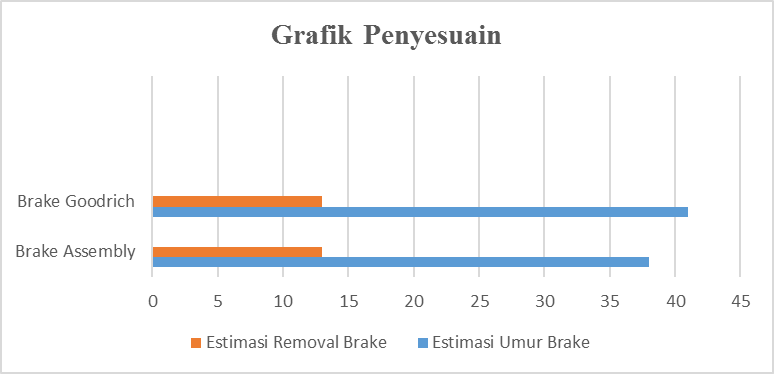 Gambar 5.2 Penyesuain Umur Brake dan Jumlah Brake RemovalBerdasarkan grafik di atas terlihat perbandingan umur brake dalam satuan hari dan jumlah brake yang removal dalam satuan unit. Berdasarkan hasil forecasting di peroleh nilai estimasi brake yang akan removal pada tahun 2017 yaitu sebanyak 13 brake untuk masing-masing jenis brake. Hal ini dapat dikatakan hasil perhitungan estimasi jumlah removal brake hampir sesuai dengan perhitungan umur aktual dua jenis brake tersebut.Analisa Estimasi Jadwal Removal Brake Penentuan estimiasi kapan suatu brake akan removal (diturunkan) dari pesawat dapat diketahui dari perhitungan umur aktual brake di tambah dengan waktu penginstallan brake terakhir di suatu pesawat, dalam hal ini pesawat yang diteliti yaitu pesawat jenis B737-800 NG. Diketahui dari perhitungan bahwa untuk brake jenis assembly diperkirakan akan removal pada 21/12/2016 dan untuk brake jenis goodrich akan removal pada 11/12/2016. Hasil estimasi perhitungan ini di pakai sebagai dasar penentuan untuk mempersiapkan brake yang serviceable pada saat di butuhkan oleh suatu pesawat.Analisis Perbandingan Forecast Metode Regresi Linier dan Exponentail SmoothingBrake Assembly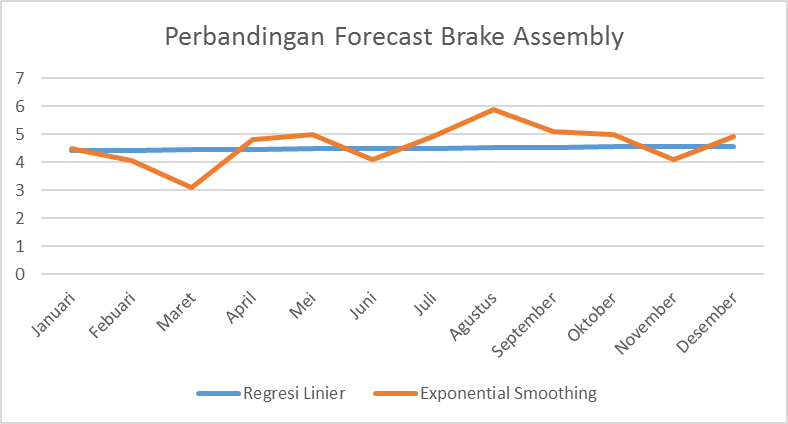 Gambar 5.3 Grafik Perbandingan Forecast Brake AssemblyGrafik di atas menunjukan bagaimana perbandingan hasil forecast dengan menggunakan 2 metode yang berbeda. Pada gambar 4.11 merupakan grafik hasil perhitungan forecast dengan metode regresi linier dan forecast dengan exponential smoothing untuk brake assembly. Terlihat bahwa pola data forecasting regresi linier cendrung konstan pada 6 bulan periode awal, namun mengalami kenaikan pada periode selanjutnya dan tetap konstan pada angka tersebut hingga akhir periode permalan. Sedangkan forecasting dengan exponential smoothing cenderung fluktuatif di sekitar nilai rata-rata demand real pada tahun 2016. Hal ini menunjukan bahwa metode forecast exponential smoothing menghasilkn nilai peramalan yang lebih sesuai dan tepat jika dilihat dari pota data peramalan yang dihasilkan. Tahapan forecasting permintaan brake assembly ini menjadi tahapan yang sanga penting mengingat bahwa  tingkat pemenuhan kebutuhan brake sangat di tentukan pada proses perencanaan komponen yang akan di supply untuk kebutuhan maintetnance.Brake Goodrich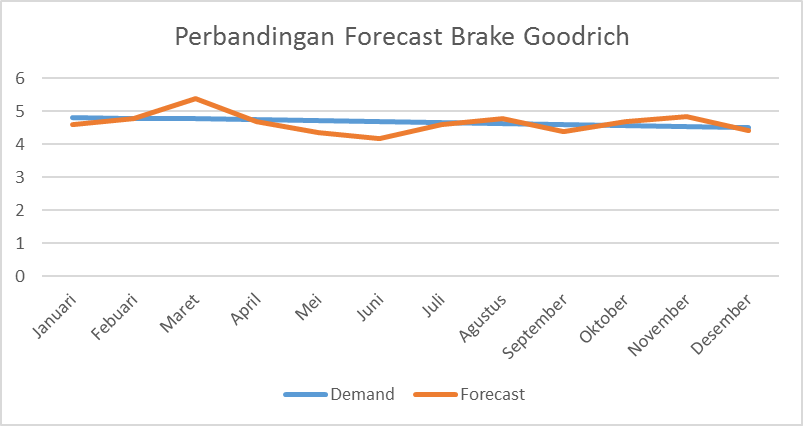 Gambar 5.4 Grafik Perbandingan Forecast Brake GoodrichPada gambar 6.4 merupakan grafik perbandingan hasil perhitungan forecast regresi linier dengan metode single exponential smoothing pada brake goodrich. Pada gambar terlihat bahwa pola data berdasarkan metode regresi linier konstan dari awal periode hingga akhir, sedangkan forecasting dengan metode exponential smoothing relatif mengikuti permintaan periode sebelumnya dan berfluktuatif di sekitar garis demand real. Pada metode single exponential ini, di lakukan perhitungan tentang nilai error (kesalahan) dalam permalan terlebih dahulu, kemudian di tentukan nilai konstanta kroston yang paling kecil nilai nya, lalu besar konstanta tersebut di jadikan patokan dalam perhitungan forecasting permintaan periode mendatang.Dari kedua analisis tersebut, dapat di simpulkan bahwa pemilihan metode peramalan sangat penting di lakukan utuk mendapatkan hasil permalan yang paling optimal agar dapat memenuhi kebutuhan untuk periode mendatang, serta menghindari kerugian yang mungkin ditimbulkan karena terjadi shortage (kekurangan stock). Oleh karena itu, pada penelitian ini penulis memberikan masukan kepada perusahaan untuk menggunkan metode single exponential smoothing dalam melakukan peramalan kebutuhan sparepart ataupun komponen untuk pesawat. Analisis MRPAnalisis MRP dilakukan untuk mencari solusi untuk pemenuhan kebutuhan material yang harus ada serta untuk membandingkan kebijakan yang di terapkan di PT ABC dengan perhitungan menggunakan metode MRP. Berikut akan di sajikan grafik perbandingan shortage brake metode exsisting perusahaan dengan metode MRPBrake Assembly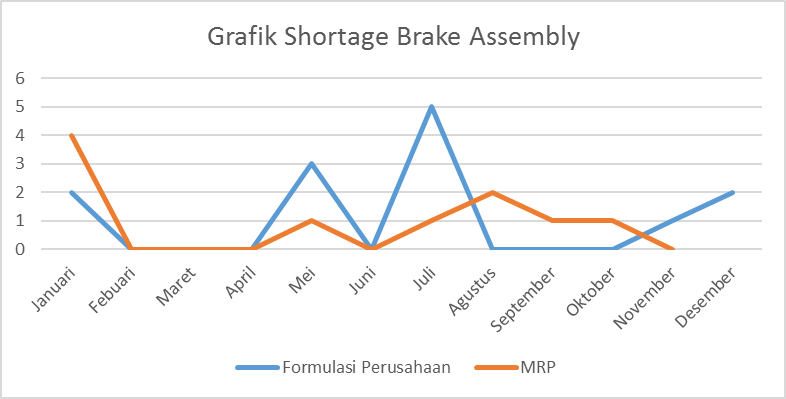 Gambar 5.5 Grafik Estimasi Shortage Brake AssemblyBerdasarkan grafik estimasi shortage di atas dapat dilihat bahwa rata-rata jumlah shortage yang lebih tinggi terjadi pada saat perhitungan shortage berdasarkan metode perusahaan. Hal ini dapat diketahui dari lonjakan grafik yang terjadi pada bulan mei, juli, dan desember yang jauh lebih tinggi jika di bandingkan dengan perhitungan shortage dengan MRP. Adapun jumlah total shortage berdasarkan metode perusahaan sebanyak 13 unit dan jumlah total shortage berdasarkan MRP sebanyak 11 unit untuk periode 1 tahun. Namun berdasarkan metode MRP, perusahaan akan mengalami shortage yang cukup tinggi pada periode awal (bulan januari) yaitu terjadi kekurangan stock persediaan sebanyak 4 unit. Tetapi keadaan shortage pada awal periode tidak mempengaruhi jumlah shortage pada periode berikutnya karena berdasarkan perhitungan MRP jumlah shortage cenderung menurun dan tidak terjadi pada setiap bulan.Brake Goodrich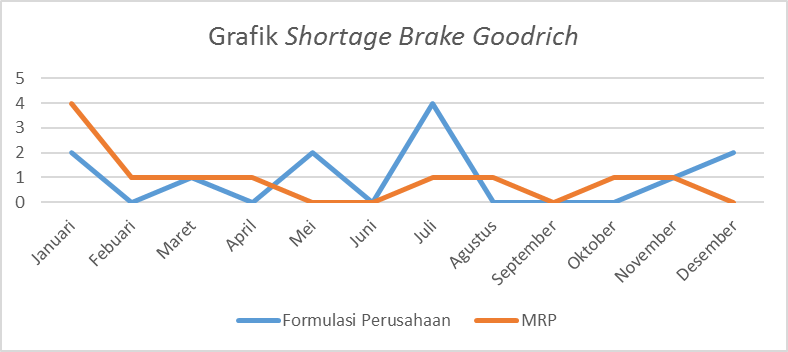 Gambar 5.6 Grafik Estimasi Shortage Brake GoodrichBerdasarkan grafik estimasi shortage di atas dapat dilihat bahwa rata-rata jumlah shortage yang lebih tinggi terjadi pada saat perhitungan shortage berdasarkan metode perusahaan. Hal ini dapat diketahui dari lonjakan grafik yang terjadi pada bulan mei, juli, dan desember yang jauh lebih tinggi jika di bandingkan dengan perhitungan shortage dengan MRP. Adapun jumlah total shortage berdasarkan metode perusahaan sebanyak 12 unit dan jumlah total shortage berdasarkan MRP sebanyak 11 unit untuk periode 1 tahun namun berdasarkan metode MRP, perusahaan akan mengalami shortage yang cukup tinggi pada periode awal (bulan januari) yaitu terjadi kekurangan stock persediaan sebanyak 4 unit. Tetapi keadaan shortage pada awal periode tidak mempengaruhi jumlah shortage pada periode berikutnya karena berdasarkan perhitungan MRP jumlah shortage cenderung menurun dan tidak terjadi pada setiap bulan.KESIMPULANBerdasarkan hasil penelitian tentang pengadaan komponen rem pesawat pada pesawat B737-800 NG  maka di dapatkan kesimpulkan sebagai berikut :jumlah permintaan komponen carbon brake assembly sebesar 13 unit/tahun dan 13 unit/tahun untuk brake goodrich. Angka ini dapat dilihat dari hasil estimasi jumlah brake yang akan removal.Estimasi umur brake assembly berdasarkan hasil forecast yaitu 38 hari, sedangkan brake goodrich memiliki umur pakai selama 41 hari. Umur pakai brake berbnding terbalik dengan jumlah permintaan brake yang harus disediakan yaitu apabila umur pakai komponen lebih lama maka  jumlah persediaan yang harus di penuhi akan semakin sedikitEstimasi jadwal removal brake yaitu tanggal terakhir peng installan brake di tambah dengan umur aktual brake yang telah di tentukan yaitu tanggal 21 bulan 12 untuk brake assembly dan tanggal 2 bulan 11 untuk brake goodrich.  Metode Peramalan single exponential smoothing menghasilkan nilai estimasi permintaan brake yang cendrung mengikuti pola data permintaan real atau berfluktuatif di sekitar nilai permintaan (demand) brake masing-masing.DAFTAR PUSTAKABussmann, J., Schmidt, T., dan Bauer, A. 2007 Strategies and Tactics in Supply Chain Event Management: Proactive Event Management in the Supply Chain of Aircraft Spareparts. Germany: Springer Berlin Heidelberg.Frechtling,Douglas. 2012 . Forecasting Tourism Demand. Oxford Heisig,Gerald. 2012. Planning Stability in MRP System. Magdeburg,Germanyhttp://dokumen.tips/documents/landing-gear-main.htmlhttps://ilmuteknikindustri.wordpress.com/2011/02/04/perencanaan-teknik-industri/http://one-ilmuterbang.blogspot.co.id/Kilpi, J. 2008. Sourcing of Availability Services: Case Aircraft Components Support. Eversion Helsinki School of Economics Working Paper. Finlandia: HSE Print 2008.Kinnison,Harry. 2012.Aviation Maintenance Management Second Edition. New York. McGraw Hill.Koeswara, Sony. Suhada,Taruna Resa. Jurnal Perencanaan Kebutuhan Material Metode Lot Sizing. JakartaKoval,Doon O., Chowdury Ali. 2009. Power Distrbution System Reliability. United States,AmericaPeriode (T)DemandD(t)(T^2)(T*D(t)ForecastD'(t)1414423464359154451620454252046536304764942585644059581455104100405115121555123144365Periode(T)DemandD (t)(T^2)(TxD(t)ForecastD'(t)15155264125349125441616553251556536305764942584643259681545105100505114121445124144485NoNilai Croston AlphaMAD1-0,012-0,043-0,074-0,095-0.106-0,117-1.118-1,189-1,21No MonthLT (hari)Demand (Unit)Forecast (Unit)1Januari15452Febuari15343Maret15534April15555Mei15456Juni15547Juli15658Agustus15569September155510Oktober154511November155412Desember1535NONilai Croston AlphaMAD1-0,0432-0,0563-0,0604-0,06165-0.06186-0,06117-0,05948-0,05709-0,0530No MonthLT (hari)Demand (Unit)Forecast (Unit)1Januari15552Febuari15653Maret15454April15455Mei15446Juni15547Juli15558Agustus15459September155410Oktober155511November154512Desember1544Periode123456789101112Brake Goodrich543554565545BulanStock On Hand,Schedule Receipt,AI StockJanuari1Febuari4Maret4April5Mei4Juni4Juli4Agustus4September4Oktober4November4Desember5Minimum Stock = 2     Maksimum Stock = 4    ROP = 3Minimum Stock = 2     Maksimum Stock = 4    ROP = 3Minimum Stock = 2     Maksimum Stock = 4    ROP = 3Minimum Stock = 2     Maksimum Stock = 4    ROP = 3Minimum Stock = 2     Maksimum Stock = 4    ROP = 3Minimum Stock = 2     Maksimum Stock = 4    ROP = 3Minimum Stock = 2     Maksimum Stock = 4    ROP = 3Minimum Stock = 2     Maksimum Stock = 4    ROP = 3Minimum Stock = 2     Maksimum Stock = 4    ROP = 3Minimum Stock = 2     Maksimum Stock = 4    ROP = 3Minimum Stock = 2     Maksimum Stock = 4    ROP = 3Minimum Stock = 2     Maksimum Stock = 4    ROP = 3Minimum Stock = 2     Maksimum Stock = 4    ROP = 3Minimum Stock = 2     Maksimum Stock = 4    ROP = 3TotalTotalBulan (Periode)1234567891011121212Demand (Unit)5435545655455656On Hand,AI Stock,Schedule Receipt(unit)14454444444400Replenishment (unit)444444444444444Order (unit)444444444444444shortage (unit)41121111111Periode123456789101112Brake Goodrich555544554554BulanStock On Hand,Schedule Receipt,AI StockJanuari1Febuari4Maret4April4Mei4Juni4Juli4Agustus4September4Oktober4November4Desember4Minimum Stock = 2     Maksimum Stock = 4    ROP = 3Minimum Stock = 2     Maksimum Stock = 4    ROP = 3Minimum Stock = 2     Maksimum Stock = 4    ROP = 3Minimum Stock = 2     Maksimum Stock = 4    ROP = 3Minimum Stock = 2     Maksimum Stock = 4    ROP = 3Minimum Stock = 2     Maksimum Stock = 4    ROP = 3Minimum Stock = 2     Maksimum Stock = 4    ROP = 3Minimum Stock = 2     Maksimum Stock = 4    ROP = 3Minimum Stock = 2     Maksimum Stock = 4    ROP = 3Minimum Stock = 2     Maksimum Stock = 4    ROP = 3Minimum Stock = 2     Maksimum Stock = 4    ROP = 3Minimum Stock = 2     Maksimum Stock = 4    ROP = 3Minimum Stock = 2     Maksimum Stock = 4    ROP = 3Minimum Stock = 2     Maksimum Stock = 4    ROP = 3TotalTotalBulan (Periode)1234567891011121212Demand (Unit)5555445545545656On Hand,AI Stock,Schedule Receipt(unit)14444444444400Replenishment (unit)444444444444040Order (unit)444444444444444shortage (unit)411111111111